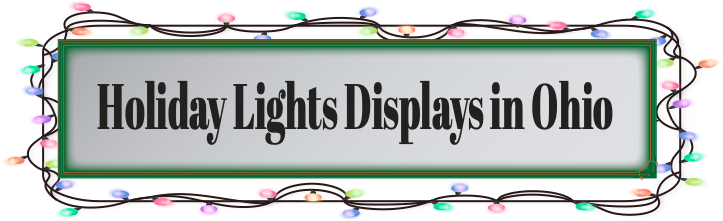 WonderLight’s Christmas in OhioDates: November 13, 2020 – January 3, 2021 (5:30 p.m. – 10:00 p.m.) rain, shine or snow!Location: National Trail Raceway (2650 National Road SW, Hebron, OH 43025)Details: Drive through this holiday light display and see 1 million LED lights as you listen to traditional and newer Christmas music.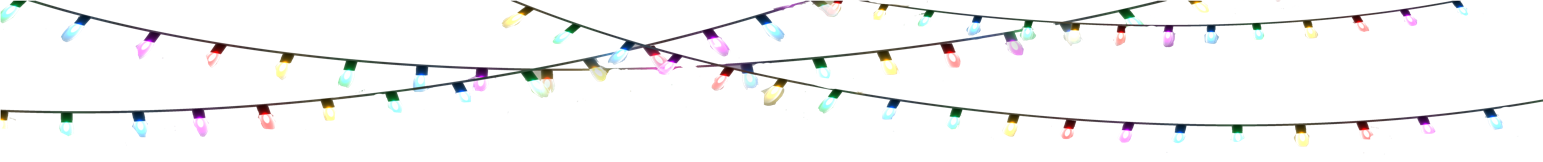 Website: WonderLight’s Christmas in OhioConservatory Aglow at the Franklin Park ConservatoryDate: November 14, 2020 – January 10, 2021Location: Franklin Park ConservatoryDetails: Conservatory Aglow returns for the biggest and brightest holiday show in the history of the Conservatory, extending beyond the building and into The Scotts Miracle-Gro Foundation Children’s Garden as well as the Grand Mallway. Be sure to check the website for dates and times of the various events and special prices for this year. Conservatory Aglow is a Special Engagement that occurs November 14th, 2020 – January 10th, 2021 from 5-9pm. On these dates, General Admission will end at 4pm.The outdoor Conservatory experience will be twinkling, glowing, and magical thanks to thousands of lights presented in stunning displays. This is a breathtaking holiday light display!  Conservatory Aglow includes: Website: Conservatory Aglow  -Exhibitions, Gardens and Collections (the Scotts Miracle-Gro Foundation Children’s Garden will close at 9pm)
-Botanica Gift Shop and GreenhouseWildlights at the Columbus Zoo and AquariumDates: Thursday, November 19, 2020 (Member Preview Night)- January 3, 2021 (closed Thanksgiving, Christmas Eve and Christmas)Location: Columbus Zoo and AquariumDetails: Millions of lights illuminate the zoo in one of the best holiday light displays in the city!Website: Columbus Zoo and Aquarium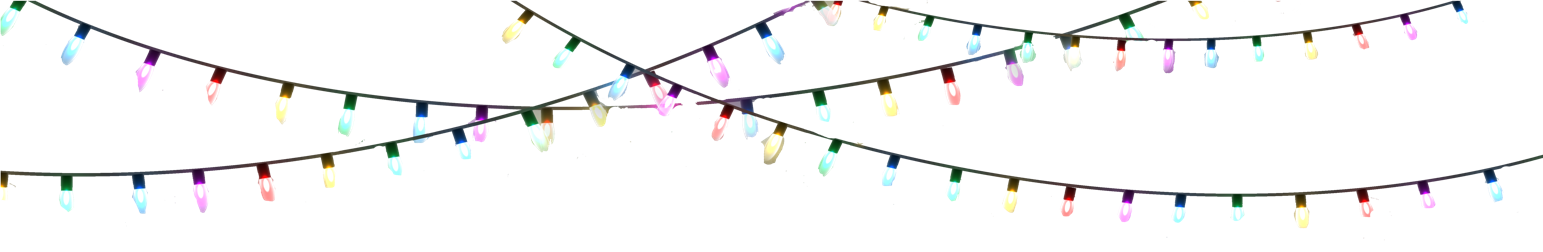 Butch Bando’s Fantasy of LightsDates: November 20, 2020 – January 3, 2021Location: Alum Creek State Park Campgrounds (3311 South Old State Rd., Delaware, Ohio 43015)Details: Stay warm and toasty in your car as you travel through this drive-thru light show spectacular. They have a Santa mail option this year too!Website: Fantasy of Lights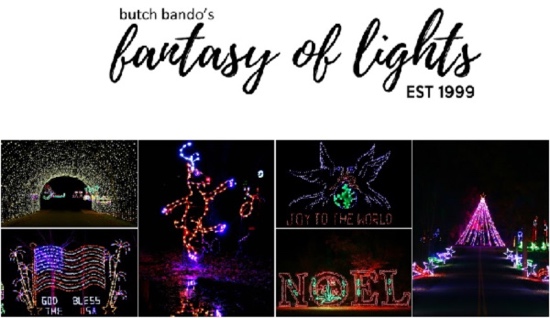 Easton Town Center Holiday Light DisplayDates: November 20, 2020 is the first date for the tree being lit, but lights remain throughout the holiday season.Location: Easton Town CenterDetails: Shop and stroll through the sidewalks of The Strand. Enjoy the sight of the tree as it reflects on the Central Park Fountain. Grab something festive to drink in Easton’s newest district. Wherever you may be, experience the delight of over two million lights as they illuminate the Center. Be sure to keep your eyes open – you never know when you will happen upon an enchanting seasonal surprise!Website: Easton Town CenterHoliday Lights at the Columbus CommonsDates: November 20, 2020 – January 5, 2021Location: Columbus CommonsDetails: From dusk until 11:00 p.m., you can stroll through Columbus Commons and enjoy the lights.Website: Columbus Commons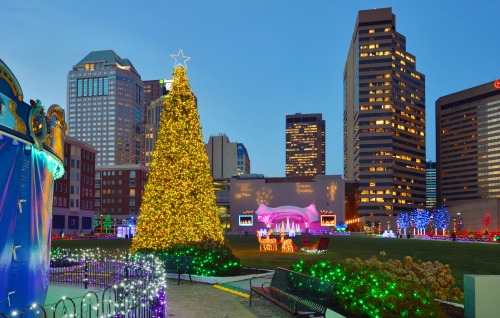 Columbus Commons Holiday LightsScioto Mile Holiday Light DisplayDates: Beginning November 20, 2020Location: Scioto MileDetails: Walk along the Scioto Mile and view the lights on 150 trees and thousands of lights!Website: Scioto MileWinter Wonderland at Creekside ParkDates: Begins mid-November through the end of DecemberLocation: 117 Mill Street Gahanna OhioDetails: A beautiful light display! Be sure to check the website for updates for 2020, as things will be set up differently.Website: Gahanna CreeksideState Auto’s Christmas CornerDates: TBD – Jan. 4: Daily from 6 – 8 a.m.; 5:00 – 11:30 p.m.; until 12:30 a.m. on Fridays and Saturdays
Christmas Eve: 3:00 p.m. until 8 a.m. Christmas DayLocation: 518 E Broad St., Columbus, OH 43215Details: A life Sized Nativity Scene can be found at State Auto Headquarters. They will not have weekend concerts this year due to COVID-19.Website: State Auto’s Christmas Corner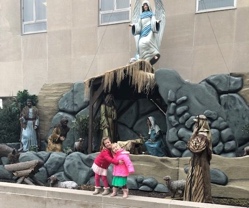 Neighborhoods and Houses with the Best Christmas LightsLights of GlenrossTimes: Runs Sunday-Thursday from 5-9 p.m. and Friday-Saturday from 5-11 p.m. (Begins November 26, 2020 until New Year’s Day). Location: Delaware, Ohio between US 23 and South Old State RoadDetails: Over 300 houses for 2020 choreographed to Christmas music! Tune to 94.1 FM to listen and enjoy.  Cost: This neighborhood light show is free, but in 2020 consider donating to The People in Need in Delaware County through the link on their website. However, they want people to have a FUN Christmas activity this year!  Facebook Page: Lights of Glenross          Website: Lights of GlenrossGriswold DelawareDates/Times: Starts Thanksgiving night through January 1, 2021 from 6 pm – 12 am.Location: Delaware, Ohio Details: There will be even more lights than last year! There are 120,035 lights and 235 hours of time to put up. The whole house and yard are decked out. This is something you will want to see in person. Wow!  Facebook Page: Griswold DelawareLucy Depp Park Light ShowDates/Times: Runs Sunday-Thursday from 4-10 p.m. and Friday-Saturday from 4-11 p.m. (until New Year’s Day). The first night is Black Friday in 2020!Location: Frabell Drive, Powell, Ohio   Details: It’s double the size of last year! Donations go to Peace for Paws! Tune in to 87.9 to hear the show!  Website: Lucy Depp Park Light ShowStepp Christmas DisplayLocation: 3112 Melbury Drive, Columbus, Ohio 43221 (Hilliard). Details: The show is back for 2020!  Website: Making Spirits BrightDazzling Christmas Lights First NightLocation: 649 Old Coach Road Westerville, Ohio 43081Details: 6:00 p.m. – 11:00 p.m. The display is one house with over 100,000 Dazzling Christmas Lights that dance to music. Tune your car radio to 90.1 FM. and bring can food items. The display runs November 27, 2020 to December 31, 2020 Sunday-Thursday 6 p.m. to 10 p.m. Friday and Saturday 6 p.m. to 11 p.m. This is a free event all season long.      Website: Dazzling Christmas LightsChristmas Lights: Locations Outside of ColumbusChristmas at KingwoodLocated in Mansfield, OhioDates: See website as information will be updated soon for 2020Location: Kingwood Center Gardens (50 N. Trimble Rd. • Mansfield, Ohio 44906)Details: The rooms of Kingwood Hall are decorated to depict various Christmas carols. Outside you’ll find thousands of lights. Fun holiday light display!Website: Kingwood Center GardensDickens Victorian Village: Courthouse Light ShowLocated in Cambridge, OhioDates: November 1, 2020 – January 1, 2021Location: Guernsey County Courthouse lawn, Wheeling AvenueDetails: The historic courthouse comes alive with an interactive light and sound show.  Cambridge is such a charming city. After, take a stroll and see various life-size, hand-crafted mannequins that are arranged along Wheeling Avenue. Read more here about Dickens Victorian Village.With the Coronavirus pandemic a huge global issue, Dickens Victorian Village will curtail many activities for the 2020 season. The mannequins will be on display in historical downtown Cambridge, the Guernsey County Courthouse Light Show will run nightly, two Victorian Teas are scheduled, two cemetery tours and trolley tours.Website: Dickens Victorian Village